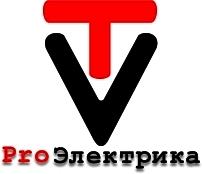 Прейскурант цен на оказаниеуслуги по ремонту электродвигателей постоянного тока на 2017 год.Цены указаны с учетом НДС, валюта: рубль.Капитальный ремонт электродвигателей включает: перемотку, пропитку, ревизию подшипниковых узлов с заменой подшипников(без стоимости подшипников), восстановление посадочных мест, электрические испытания.   Коэффициенты применяемые при расчете:иностранного производства-1,5с отсутствующей обмоткой- 1,3устаревших типов -1,3без перемотки с восстановлением изоляции – 0,4без перемотки с проточкой коллектора и ремонтом подшипниковых узлов – 0,4 пайка коллектора – 0,3частичный ремонт секции -0,3ремонт коллектора – 0,5замена коллектора – 1переработка коллектора -0,8замена одной или нескольких катушек магнитной системы-  0,3- 0,8восстановление монтажных соединений – 0,4Мощность, кВтСборка и эл. испытанияРемонт якоряРемонт магнитной системы1До 0,753200875024157976064393435611980795045749136251025056957207511137510887528254193331510144417542590820133755265330859301562361500397904016625475754372505018976833453378075210411938904830010023250102900488701502897011084365432